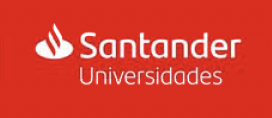 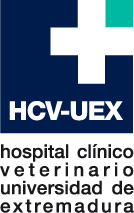 Sr. Director del Máster:D./D.ª ________________________________________________________________, Graduado/Graduada en Veterinaria por la Universidad de ____________________, con fecha ____________________, y DNI _________________, solicita la preinscripción en el Título Propio de la Universidad de Extremadura Máster “Internado en Medicina y Cirugía de Animales de Compañía (Pequeños Animales y Équidos)”, en su edición correspondiente al curso 2023-2024. Mi correo electrónico de contacto es _________________________.  0  Pequeños Animales  0 ÉquidosSin otro particular, reciba un cordial saludo,Fdo.: ________________________________, ___ de __________ de 2023